Lección 9: Más, menos o lo mismoDescubramos si hay más, menos o el mismo número de imágenes.9.3: Conozcamos “Bingo: Imágenes”Escoge un centro.Bingo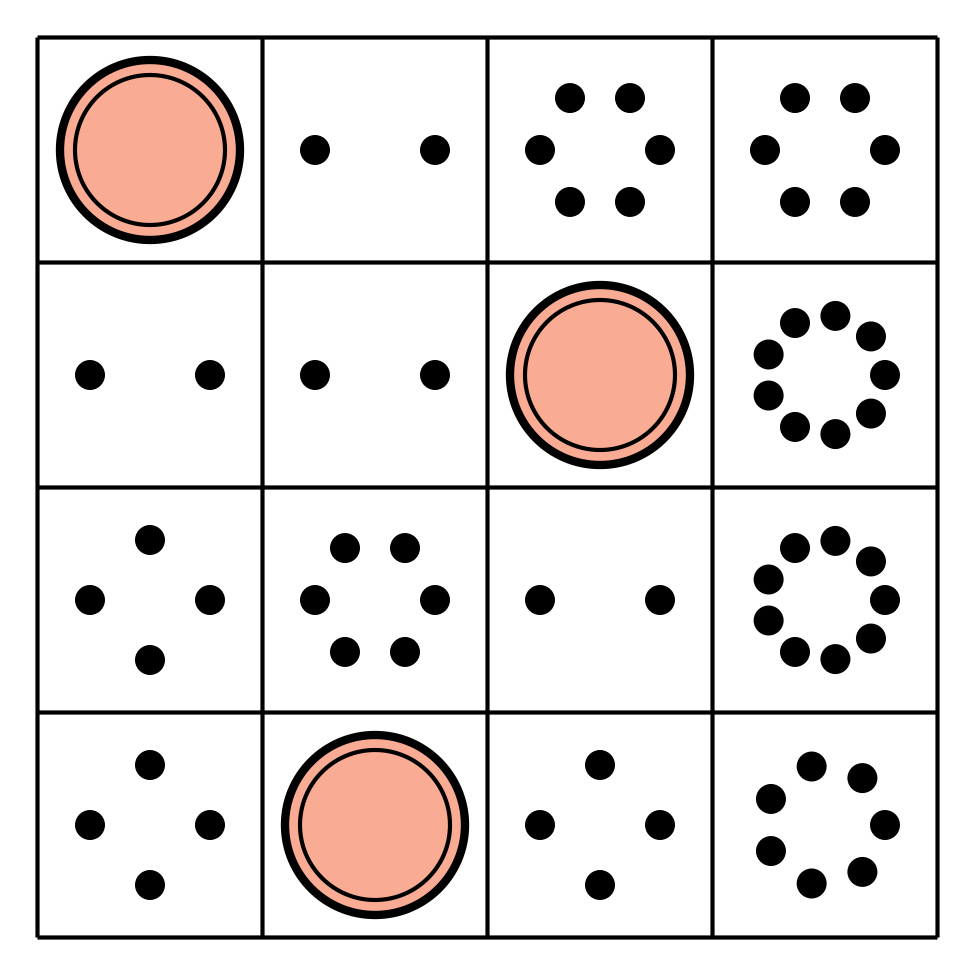 Historias matemáticas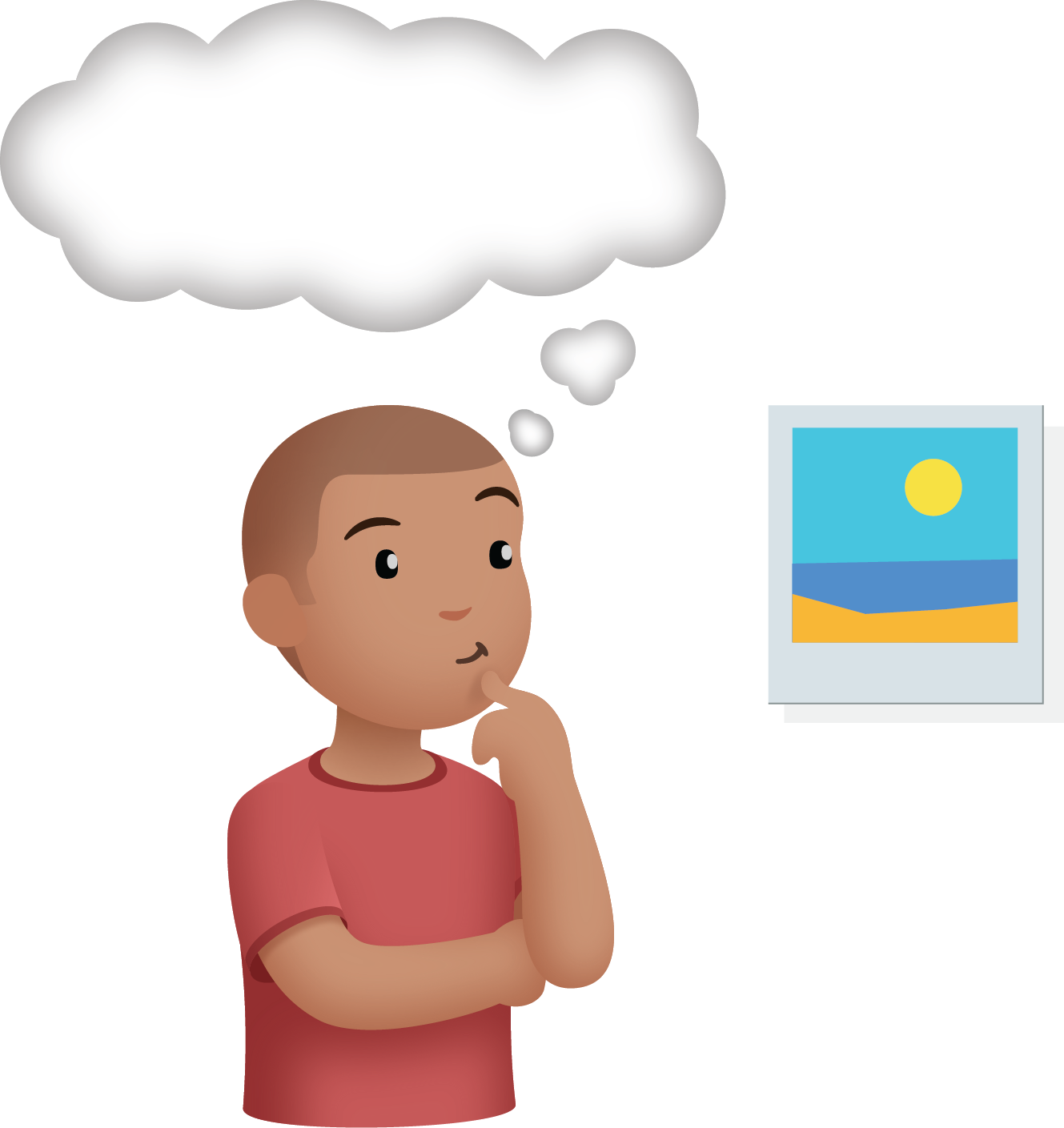 Cubos encajables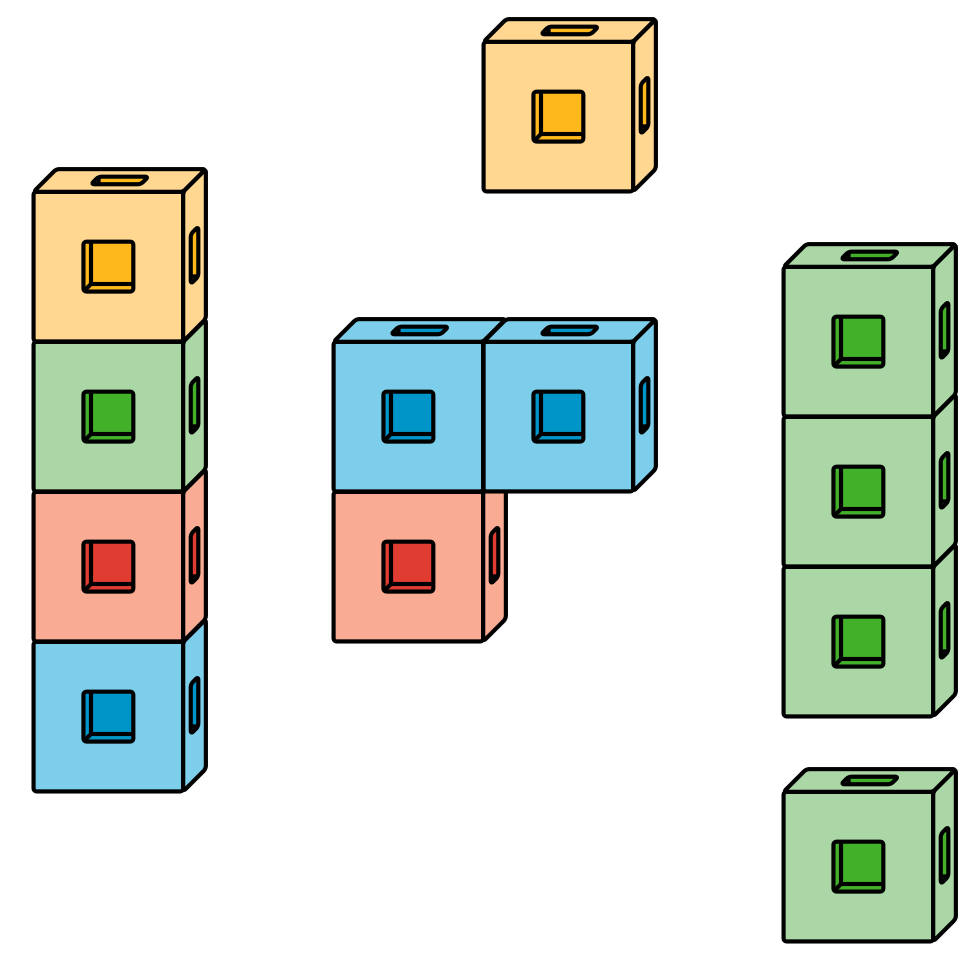 Carrera con números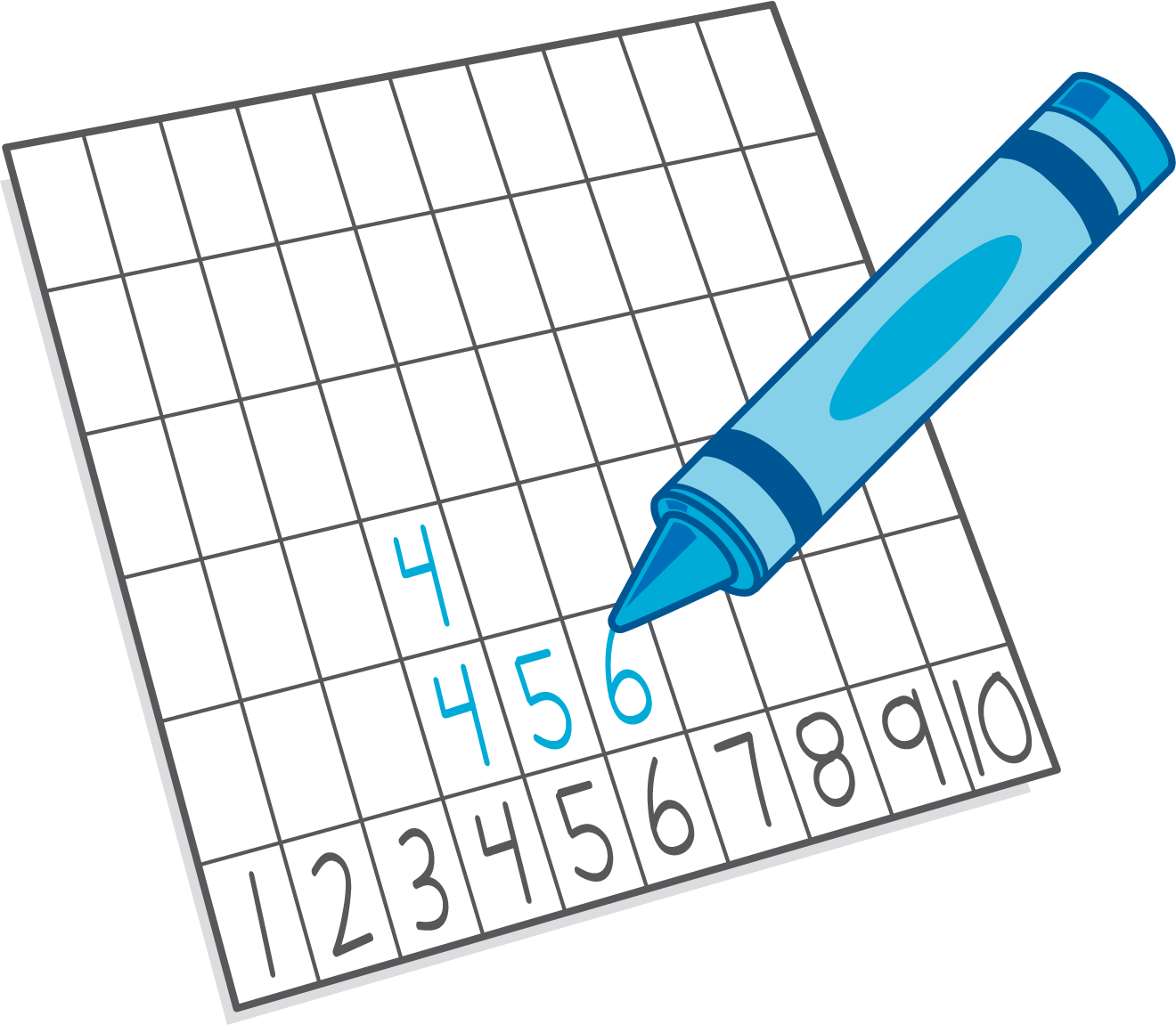 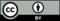 © CC BY 2021 Illustrative Mathematics®